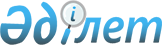 О бюджете Катаркольского сельского округа Бурабайского района на 2024-2026 годыРешение Бурабайского районного маслихата Акмолинской области от 26 декабря 2023 года № 8С-12/19.
      В соответствии с пунктом 2 статьи 9-1 Бюджетного кодекса Республики Казахстан подпунктом 2-7) пункта 2 статьи 6 Закона Республики Казахстан "О местном государственном управлении и самоуправлении в Республики Казахстан", Бурабайский районный маслихат РЕШИЛ:
      1. Утвердить бюджет Катаркольского сельского округа Бурабайского района на 2024-2026 годы, согласно приложениям 1, 2 и 3 соответственно, в том числе на 2024 год в следующих объемах:
      1) доходы – 101175,0 тысяч тенге, в том числе:
      налоговые поступления – 29651,0 тысяч тенге;
      неналоговые поступления – 121,0 тысяч тенге;
      поступления от продажи основного капитала – 0,0 тысяч тенге;
      поступления трансфертов – 71403,0 тысяч тенге;
      2) затраты – 141906,7 тысяч тенге;
      3) чистое бюджетное кредитование – 0,0 тысяч тенге, в том числе:
      бюджетные кредиты – 0,0 тысяч тенге;
      погашение бюджетных кредитов – 0,0 тысяч тенге;
      4) сальдо по операциям с финансовыми активами – 0,0 тысяч тенге, в том числе:
      приобретение финансовых активов – 0,0 тысяч тенге;
      поступления от продажи финансовых активов государства – 0,0 тысяч тенге;
      5) дефицит (профицит) бюджета – -40731,7 тысяч тенге;
      6) финансирование дефицита (использование профицита) бюджета – 40731,7 тысяч тенге.
      Сноска. Пункт 1 - в редакции решения Бурабайского районного маслихата Акмолинской области от 06.03.2024 № 8С-14/6 (вводится в действие с 01.01.2024).


      2. Учтены нормативы распределения доходов в бюджеты города Щучинска, поселка Бурабай и сельских округов в следующих размерах:
      1) по индивидуальному подоходному налогу с доходов, не облагаемых у источника выплаты в бюджеты города Щучинска, поселка Бурабай и сельских округов – 100 %.
      3. Учесть, что в сельском бюджете на 2024 год предусмотрена субвенция, передаваемая из районного бюджета в сумме 16055,0 тысяч тенге.
      4. Учесть, что в составе поступлений сельского бюджета на 2024 год предусмотрены целевые трансферты из вышестоящих бюджетов согласно приложению 4.
      4-1. Предусмотреть стимулирующие надбавки к должностным окладам водителей организаций, финансируемых из бюджета района в размере 100 % от должностного оклада.
      Сноска. Решение дополнено пунктом 4-1 в соответствии с решением Бурабайского районного маслихата Акмолинской области от 06.03.2024 № 8С-14 /6 (вводится в действие с 01.01.2024).


      5. Настоящее решение вводится в действие с 1 января 2024 года Бюджет Катаркольского сельского округа на 2024 год
      Сноска. Приложение 1 - в редакции решения Бурабайского районного маслихата Акмолинской области от 06.03.2024 № 8С-14/6 (вводится в действие с 01.01.2024). Бюджет Катаркольского сельского округа на 2025 год Бюджет Катаркольского сельского округа на 2026 год Целевые трансферты бюджету Катаркольского сельского округа из вышестоящих бюджетов на 2024 год
					© 2012. РГП на ПХВ «Институт законодательства и правовой информации Республики Казахстан» Министерства юстиции Республики Казахстан
				
      Председатель Бурабайского районного маслихата 

М.Нурпанова
Приложение 1 к решению
Бурабайского районного маслихата
от 26 декабря 2023 года
№ 8С-12/19
Функциональная группа
Функциональная группа
Функциональная группа
Функциональная группа
сумма, тысяч тенге
Администратор бюджетных программ
Администратор бюджетных программ
Администратор бюджетных программ
сумма, тысяч тенге
Программа
Программа
сумма, тысяч тенге
Наименование
сумма, тысяч тенге
1
2
3
4
5
II. Затраты
101175,0
01
Государственные услуги общего характера
45108,0
124
Аппарат акима города районного значения, села, поселка, сельского округа
45108,0
001
Услуги по обеспечению деятельности акима города районного значения, села, поселка, сельского округа
45108,0
07
Жилищно-коммунальное хозяйство
14603,0
124
Аппарат акима города районного значения, села, поселка, сельского округа
14603,0
008
Освещение улиц в населенных пунктах
917,0
009
Обеспечение санитарии населенных пунктов
21,0
011
Благоустройства и озеленение населенных пунктов
13665,0
12
Транспорт и коммуникации
1108,0
124
Аппарат акима города районного значения, села, поселка, сельского округа
1108,0
013
Обеспечение функционирования автомобильных дорог в городах районного значения, селах, поселках, сельских округах
1108,0
13
Прочие
40356,0
124
Аппарат акима города районного значения, села, поселка, сельского округа
40356,0
057
Реализация мероприятий по социальной и инженерной инфраструктуре в сельских населенных пунктах в рамках проекта "Ауыл-Ел бесігі
40356,0
III. Чистое бюджетное кредитование
0,0
Бюджетные кредиты
0,0
Погашение бюджетных кредитов
0,0
IV. Сальдо по операциям с финансовыми активами 
0,0
Приобретение финансовых активов
0,0
Поступления от продажи финансовых активов государства
0,0
V. Дефицит (профицит) бюджета 
0,0
VI. Финансирование дефицита (использование профицита) бюджета 
0,0Приложение 2 к решению
Бурабайского районного маслихата
от 26 декабря 2023 года
№ 8С-12/19
Категория
Категория
Категория
Категория
сумма, тысяч тенге
Класс
Класс
Класс
сумма, тысяч тенге
Подкласс
Подкласс
сумма, тысяч тенге
Наименование
сумма, тысяч тенге
1
2
3
4
5
I. Доходы
48253,0
1
Налоговые поступления
30891,0
01
Подоходный налог 
14166,0
2
Индивидуальный подоходный налог
14166,0
04
Налоги на собственность
16703,0
1
Налоги на имущество
823,0
3
Земельный налог
4000,0
4
Налог на транспортные средства
11860,0
5
Единый земельный налог
20,0
05
Внутренние налоги на товары, работы и услуги
22,0
3
Поступления за использование природных и других ресурсов
22,0
2
Неналоговые поступления
127,0
01
Доходы от государственного собственности
127,0
5
Доходы от аренды имущества, находящегося в государственной собственности
127,0
3
Поступления от продажи основного капитала
0,0
4
Поступления трансфертов
17235,0
02
Трансферты из вышестоящих органов государственного управления
17235,0
3
Трансферты из районного (города областного значения) бюджета
17235,0
Функциональная группа
Функциональная группа
Функциональная группа
Функциональная группа
сумма, тысяч тенге
Администратор бюджетных программ
Администратор бюджетных программ
Администратор бюджетных программ
сумма, тысяч тенге
Программа
Программа
сумма, тысяч тенге
Наименование
сумма, тысяч тенге
1
2
3
4
5
II. Затраты
48253,0
01
Государственные услуги общего характера
45314,0
124
Аппарат акима города районного значения, села, поселка, сельского округа
45314,0
001
Услуги по обеспечению деятельности акима города районного значения, села, поселка, сельского округа
45314,0
07
Жилищно-коммунальное хозяйство
939,0
124
Аппарат акима города районного значения, села, поселка, сельского округа
939,0
008
Освещение улиц в населенных пунктах
917,0
009
Обеспечение санитарии населенных пунктов
22,0
12
Транспорт и коммуникации
2000,0
124
Аппарат акима города районного значения, села, поселка, сельского округа
2000,0
013
Обеспечение функционирования автомобильных дорог в городах районного значения, селах, поселках, сельских округах
2000,0
III. Чистое бюджетное кредитование
0,0
Бюджетные кредиты
0,0
Погашение бюджетных кредитов
0,0
IV. Сальдо по операциям с финансовыми активами 
0,0
Приобретение финансовых активов
0,0
Поступления от продажи финансовых активов государства
0,0
V. Дефицит (профицит) бюджета 
0,0
VI. Финансирование дефицита (использование профицита) бюджета 
0,0Приложение 3 к решению
Бурабайского районного маслихата
от 26 декабря 2023 года
№ 8С-12/19
Категория
Категория
Категория
Категория
сумма, тысяч тенге
Класс
Класс
Класс
сумма, тысяч тенге
Подкласс
Подкласс
сумма, тысяч тенге
Наименование
сумма, тысяч тенге
1
2
3
4
5
I. Доходы
48545,0
1
Налоговые поступления
31801,0
01
Подоходный налог
14662,0
2
Индивидуальный подоходный налог
14662,0
04
Налоги на собственность
17117,0
1
Налоги на имущество
823,0
3
Земельный налог
4000,0
4
Налог на транспортные средства
12274,0
5
Единый земельный налог
20,0
05
Внутренние налоги на товары, работы и услуги
22,0
3
Поступления за использование природных и других ресурсов
22,0
2
Неналоговые поступления
131,0
01
Доходы от государственного собственности
131,0
5
Доходы от аренды имущества, находящегося в государственной собственности
131,0
3
Поступления от продажи основного капитала
0,0
4
Поступления трансфертов
16613,0
02
Трансферты из вышестоящих органов государственного управления
16613,0
3
Трансферты из районного (города областного значения) бюджета
16613,0
Функциональная группа
Функциональная группа
Функциональная группа
Функциональная группа
сумма, тысяч тенге
Администратор бюджетных программ
Администратор бюджетных программ
Администратор бюджетных программ
сумма, тысяч тенге
Программа
Программа
сумма, тысяч тенге
Наименование
сумма, тысяч тенге
1
2
3
4
5
II. Затраты
48545,0
01
Государственные услуги общего характера
45605,0
124
Аппарат акима города районного значения, села, поселка, сельского округа
45605,0
001
Услуги по обеспечению деятельности акима города районного значения, села, поселка, сельского округа
45605,0
07
Жилищно-коммунальное хозяйство
940,0
124
Аппарат акима города районного значения, села, поселка, сельского округа
940,0
008
Освещение улиц в населенных пунктах
917,0
009
Обеспечение санитарии населенных пунктов
23,0
12
Транспорт и коммуникации
2000,0
124
Аппарат акима города районного значения, села, поселка, сельского округа
2000,0
013
Обеспечение функционирования автомобильных дорог в городах районного значения, селах, поселках, сельских округах
2000,0
III. Чистое бюджетное кредитование
0,0
Бюджетные кредиты
0,0
Погашение бюджетных кредитов
0,0
IV. Сальдо по операциям с финансовыми активами 
0,0
Приобретение финансовых активов
0,0
Поступления от продажи финансовых активов государства
0,0
V. Дефицит (профицит) бюджета 
0,0
VI. Финансирование дефицита (использование профицита) бюджета 
0,0Приложение 4 к решению
Бурабайского районного маслихата
от 26 декабря 2023 года
№ 8С-12/19
Наименование
сумма, тысяч тенге
1
2
Целевые текущие трансферты нижестоящим бюджетам
55348,0
в том числе:
За счет трансфертов республиканского бюджета:
140,0
на повышение заработной платы отдельных категорий гражданских служащих, работников организаций, содержащихся за счет средств государственного бюджета, работников казенных предприятий
140,0
За счет трансфертов из областного бюджета:
40356,0
На реализацию мероприятий по социальной и инженерной инфраструктуре в сельских населенных пунктах в рамках проекта "Ауыл-Ел бесігі"
40356,0
Средний ремонт тротуара по улице Ленина села Катарколь Акмолинской области Бурабайского района
40356,0
За счет трансфертов из районного (города областного значения) бюджета:
14852,0
Устройство многофункциональной площадки в селе Катарколь, Бурабайского района, Акмолинской области
13665,0
Стимулирующие надбавки к должностным окладам работников организаций, финансируемых из районного бюджета
1187,0